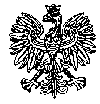 KOMENDA WOJEWÓDZKA POLICJIz siedzibą w RadomiuSekcja Zamówień Publicznych	ul. 11 Listopada 37/59,   26-600 Radomtel. 47 701 31 03		tel. 47 701 20 07 Radom, dnia 19.08.2022 r.ZP – 1807/22						Egz. poj.RTJ. 63/22WYKONAWCYInformacja o unieważnieniu postępowania Dotyczy: postępowania o udzielenie zamówienia publicznego ogłoszonego na usługi społeczne w trybie podstawowym, na podstawie art. 275 pkt 1 ustawy Pzp w przedmiocie zamówienia: Specjalistyczne szkolenie z zakresu zwalczania przestępstw związanych z wytwarzaniem i używaniem materiałów pirotechnicznych Nr sprawy 44/22Zamawiający – Komenda Wojewódzka Policji z siedzibą w Radomiu, działając na podstawie art. 260 ust. 1 i 2 ustawy z dnia 11 września 2019r. Prawo zamówień publicznych (Dz. U. z 2021 r., poz. 1129 z późn. zm.) zawiadamia, że postępowanie zostało unieważnione Uzasadnienie prawne: 	art. 255 pkt. 1 ustawy Prawo zamówień publicznych z dnia 11 września 2019 r. (Dz. U. z 2021r., poz. 1129 z późn. zm.) – Zamawiający unieważnia postępowanie o udzielenie zamówienia, jeżeli nie złożono żadnej oferty. Uzasadnienie faktyczne: 	nie złożono żadnej oferty.Z poważaniemWz. Starszy inspektorSekcji Zamówień PublicznychKWP z siedzibą w RadomiuAgnieszka SytaEgz. poj.Opracował: Monika JędrysInformację o unieważnieniu postępowania udostępniono na stronie internetowej prowadzonego postępowania pod adresem: https://platformazakupowa.pl/pn/kwp_radom w dniu 19.08.2022 r.